Taalschat 30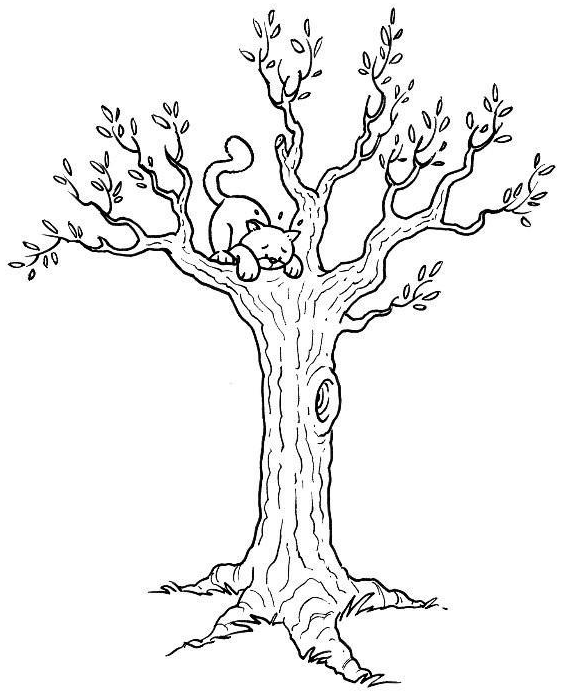  1   Goed in de slappe was zitten.      Veel geld hebben. 2   Dat is een doorn in het oog.      Daar erger je je aan. 3   Een vinger in de pap hebben.      Mogen meebeslissen. 4   Er is nog geen man over boord.      Zo heel erg is dat nog niet. 5   Er hangt ons iets boven het hoofd.      Er dreigt ons iets te gebeuren. 6   Iets onder de knie hebben.      Na oefenen iets goed kennen of kunnen. 7   De kat uit de boom kijken.      Afwachtend toekijken, voordat je zelf begint. 8   Het hoofd boven water kunnen houden.      Nog net met het geld kunnen rondkomen. 9   Het ei van Columbus.      Een eenvoudige oplossing voor een moeilijk lijkend probleem.10  Hij heeft de klok horen luiden, maar weet niet waar de klepel hangt.      Hij heeft er iets over gehoord, maar weet niet precies hoe het zit. 1   pro - voor	 6   kroost - kinderen 2   contra - tegen	 7   onbeholpen - onhandig 3   uitgekookt - slim	 8   prognose - voorspelling 4   gecompliceerd - ingewikkeld	 9   religie - geloof 5   samenzwering - complot	10  uitmuntend - prima 1   kazerne - gebouw waar soldaten wonen 2   bunker - betonnen bouwwerk van waaruit soldaten het land verdedigen 3   camouflage - het onopvallend maken van militaire spullen 4   periscoop - apparaat om vanuit een duikboot boven water te kijken 5   hinderlaag - verdekte opstelling waar men de vijand opwacht 6   droppen - per parachute neerlaten van bijv. voedsel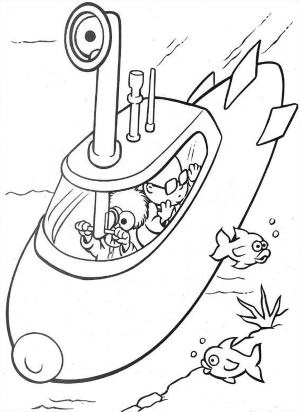  7   patrouille - groep soldaten op verkenningstocht 8   invasie - vijandelijke inval met een grote groep soldaten 9   krijgsgevangene - door de vijand gevangen genomen soldaat10  agressie - gedrag om iets kapot te maken of iemand aan te vallen11  avondklok - verbod om na een bepaald tijdstip over straat te gaan12  luguber - angstaanjagend, huiveringwekkend13  cremeren - het verbranden van dode lichamen14  fusilleren - doodschieten door middel van een vuurpeloton15  gijzelaar - onschuldig iemand die gevangen gehouden wordt16  gijzelnemer - iemand die mensen in gijzeling houdt17  pacifist - iemand die tegen elke vorm van geweld is18  meedogenloos - geen medelijden hebben, wreed zijn19  muiterij - opstand van soldaten of schepelingen20  ziekenboeg - deel van een schip voor zieken 1   in zijn vuistje lachen - stilletjes	        11  zijn mondje roeren - praten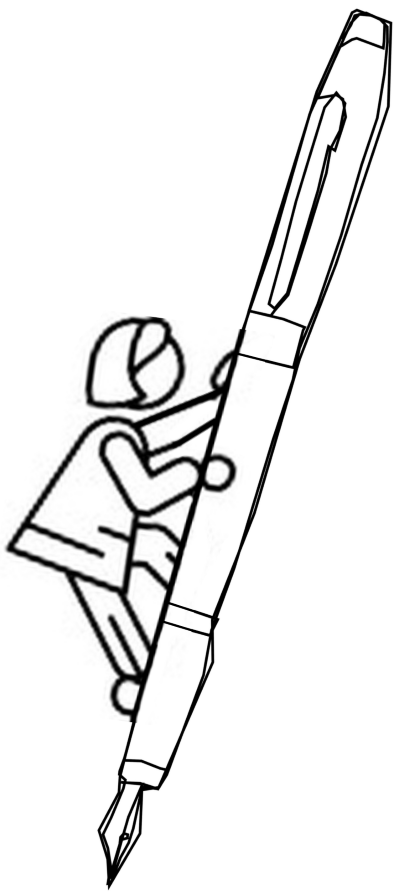  2   grote ogen opzetten - verbaasd	        12  van wal steken - beginnen 3   in de put zitten - problemen	        13  in de doofpot - verzwijgen 4   poolshoogte nemen - onderzoeken	        14  boven water - te voorschijn 5   in duigen vallen - mis gaan	        15  in de pen klimmen - schrijven 6   neusje van de zalm - het beste	        16  in de lappenmand - ziek zijn 7   geen vin verroeren - niet bewegen	        17  op rozen zitten - gaat goed 8   de eerste viool spelen - de baas zijn	        18  hals over kop - heel snel 9   in de bonen zijn - in de war zijn	        19  op zwart zaad - geen geld10  de plank mis slaan - het mis hebben	        20  een ongelikte beer - ruw                                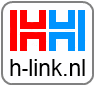 